Basic Speech Outlines“An outline is a blueprint for your presentation.”The basic speech outline template for structural elements is:IntroductionBodyConclusionSimilarly, the basic speech outline template for logical elements is the familiar advice:Tell them what you’re going to sayTell themTell them what you’ve saidPut these together, and you have the start of a generic speech outline:Introduction — Establish topic and core message; list supporting pointsBodySupporting Point OneSupporting Point TwoSupporting Point ThreeConclusion — Recap main points; summarize core message; call-to-actionIt is surprising how well this simple 3-part outline template works for a wide range of speech topics. Incidentally, this same basic formula can be seen in novels, short stories, movies, plays, reports, business briefings, emails, articles memos, and many other forms of communication.How to start a speech!https://conorneill.com/2011/10/31/exercise-how-to-start-a-speech/Ted Talk Speech Rules: Hooking the Audiencehttps://blog.slideshare.net/2014/07/30/set-your-hook-to-capture-your-audience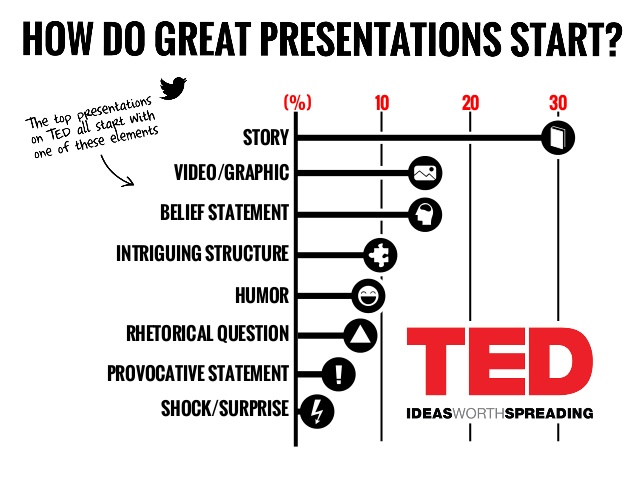 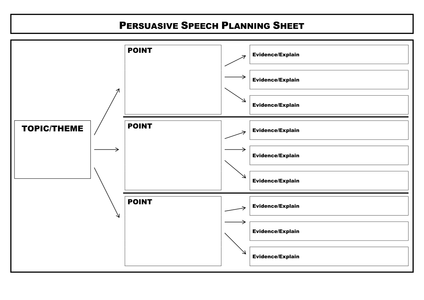 